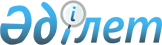 "Қазақстан Республикасы Тұңғыш Президентінің — Елбасының Мемлекеттік бейбітшілік және прогресс сыйлығын беру туралы" Қазақстан Республикасы Президенті Жарлығының жобасы туралыҚазақстан Республикасы Үкіметінің 2014 жылғы 2 желтоқсандағы № 1265 қаулысы      Қазақстан Республикасының Үкіметі ҚАУЛЫ ЕТЕДІ:

      «Қазақстан Республикасы Тұңғыш Президентінің — Елбасының Мемлекеттік бейбітшілік және прогресс сыйлығын беру туралы» Қазақстан Республикасының Президенті Жарлығының жобасы Қазақстан Республикасы Президентінің қарауына енгізілсін.      Қазақстан Республикасының

      Премьер-Министрі                      К. Мәсімов Қазақстан Республикасы Тұңғыш Президентінің – Елбасының Мемлекеттік бейбітшілік және прогресс сыйлығын беру туралы      «Қазақстан Республикасы Тұңғыш Президентінің — Елбасының Мемлекеттік бейбітшілік және прогресс сыйлығы туралы» 2001 жылғы 5 шілдедегі Қазақстан Республикасының Заңына сәйкес ҚАУЛЫ ЕТЕМІН:

      1. Сәулет өнерін дамытуға, бейбітшілікті және халықтар арасындағы достықты, өзара сенімді нығайтуға қосқан ерекше үлесі үшін сәулетші Норман Фостерге 2014 жылғы Қазақстан Республикасының Тұңғыш Президентінің – Елбасының Мемлекеттік бейбітшілік және прогресс сыйлығы берілсін.

      2. Осы Жарлық қол қойылған күнінен бастап қолданысқа енгізіледі.      Қазақстан Республикасының

      Президенті                            Н.Назарбаев
					© 2012. Қазақстан Республикасы Әділет министрлігінің «Қазақстан Республикасының Заңнама және құқықтық ақпарат институты» ШЖҚ РМК
				